Профстандарт "Педагог": разъяснения юриста 07.12.2016 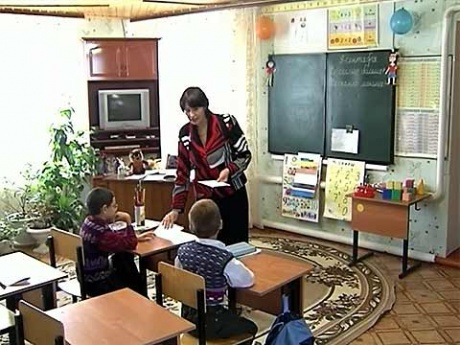 Хорошая новость: введение профстандарта «Педагог» переносится на 1 сентября 2019 годаМинюст не зарегистрировал приказ Минтруда о переносе сроков введения профстандарта "Педагог"1. Сроки введения профстандартовС 1 января 2017 г. вступает в силу Приказ Минтруда от 18 октября 2013 г. N 544н, которым утверждается профессиональный стандарт "Педагог" ("педагогическая деятельность в сфере дошкольного, начального общего, основного общего, среднего общего образования (воспитатель, учитель)"). Это означает, что работодатели (руководители образовательных учреждений) обязаны применять его при формировании кадровой политики и в управлении персоналом, при организации обучения и аттестации работников, заключении трудовых договоров, разработке должностных инструкций и установлении систем оплаты труда.Пока известно о двух приказах Минтруда, которые переносят сроки введения профстандаров в образовательной сфере: приказ №745 от 15.12.2016 г. "О внесении изменения в профстандарт "Педагог" (которым переносится дата вступления в силу на 01.09.2019) и приказ Минтруда от 26.12.2016 № 835н "О внесении изменений в профессиональный стандарт "Педагог дополнительного образования детей и взрослых" (которым переносится вступление профстандарта на 01.01.2018). Приказы, по всей видимости, не прошли регистрацию в Минюсте, поэтому найти их текстов в правовых базах пока не удалось.Вместе с тем, Постановление Правительства РФ от 27 июня 2016 года №584 устанавливает до 1 января 2020 г. переходный период для всех профстандартов. Таким образом, до начала 2020 г. работодатель в соответствии с утверждённым им планом перехода на профстандарт осуществляет выбор того документа, который подлежит применению в образовательном учреждении. К концу переходного периода планы должны быть реализованы, а все педагогические работники образовательного учреждения должны соответствовать требованиям профстандарта.2. К каким категориям работников относится профстандарт "Педагог"Он относится к преподавателям в дошкольных учреждениях, начальной и средней школе, системе специального образования и обучения.Профстандарт "Педагог" НЕ относится к педагогам дополнительного образования, педагогам-психологам, тьюторам, методистам.3. Ответственность за неприменение профстандартаОтветственность за несоблюдение требований профстандартов установлена ст. 5.27 КоАП РФ «Нарушение трудового законодательства и иных нормативных правовых актов, содержащих нормы трудового права». В соответствии с положениями статьи ответственность за однократное нарушение установлена в виде предупреждения или наложения административного штрафа на должностных лиц в размере от 1 000 до 5 000 руб., а для юридических лиц от 30 000 до 50 000 руб. При повторном нарушении на должностных лиц может быть наложен штраф в размере от 10 000 до 20 000 руб. или дисквалификация на срок от 1 до 3 лет. Для юридических лиц штраф увеличивается до 50 000 – 70 000 руб.4. Особенность используемой терминологииПод квалификацией работника в ст. 195.1 ТК РФ понимается уровень знаний, умений, профессиональных навыков и опыта работы работника. В свою очередь профессиональный стандарт является характеристикой квалификации, необходимой работнику для осуществления определённого вида профессиональной деятельности, в том числе выполнения определённой трудовой функции.В соответствии с Постановлением Правительства РФ от 22 января 2013 г. №23 «О правилах разработки, утверждения и применения профессиональных стандартов» Министерство труда и социальной защиты РФ координирует разработку стандартов (п. 2). Профессиональные стандарты применяются работодателями при формировании кадровой политики и в управлении персоналом, при организации обучения и аттестации работников, разработке должностных инструкций, тарификации работ, присвоении тарифных разрядов работникам и установлении систем оплаты труда (п. 25).Приказом Минтруда от 12.04.2013 г. №148н «Об утверждении уровней квалификации в целях разработки проектов профессиональных стандартов» утверждено описание девяти уровней квалификации работников. К педагогическим работникам применяются 5 уровень (для воспитателей ) и 6 уровень (для учителей).Для каждой трудовой функции в профстандарте используется кодовый номер. Он состоит из двух составляющих: буквенного обозначения и цифрового. Буква означает обобщённую трудовую функцию, а цифра – трудовую функцию. Трудовая функция, в свою очередь, включает в себя три составляющих: трудовые действия, необходимые знания и необходимые умения. Таким образом, новые требования к деятельности педагогических работников вместо прежнего Единого квалификационного справочника будут устанавливаться в описании трудовой функции в профстандарте.5. Основные последствия введения профстандартовС введением профстандартов преподаванием соответствующих предметов и дисциплин смогут заниматься только те работники, которые обучались по соответствующим направлениями. Однако, не совсем понятно, что должно пониматься под «направлением». Некоторые специалисты предполагают, что под направлением следует понимать точное соответствие направления подготовки и преподаваемой дисциплины (физик сможет преподавать только физику, но не информатику). Другие же указывают, что под направлением понимается укрупнённая группа в понимании Приказ Минобрнауки от 12 сентября 2013 г. N 1059 и Приказ Минобрнауки от 12 сентября 2013 г. N 1061. То есть лицо, получившее образование в области математики сможет вести все дисциплины, соответствующие математическим и естественным наукам, а именно математику, физику, информатику и т.д. Поскольку в соответствии с п.4 Приказа Министерства образования и науки Российской Федерации (Минобрнауки России) от 12 сентября 2013 г. N 1059 г. Москва «Об утверждении Порядка формирования перечней профессий, специальностей и направлений подготовки» профессии, специальности и направления подготовки, относящиеся к одной профессиональной области, при формировании перечней объединяются в укрупнённые группы профессий, специальностей и направлений подготовки.Весьма спорным является мнение о том, что учителя начальных классов не смогут работать воспитателями в дошкольных учреждениях и наоборот без дополнительной переподготовки. Во-первых, профстандарты устанавливают одинаковые требования к образованию и обучению воспитателя и учителя. Во-вторых, различия между педагогической деятельностью по реализации программ дошкольного образования и реализации программ начального школьного образования касается лишь различных трудовых функций и уровней квалификации.Следует отметить, что в соответствии с Приказом Минтруда от 5 августа 2016 г. №422н «О внесении изменений в профессиональный стандарт «Педагог» внесены изменения в требования к образованию и обучению. Теперь для учителя это высшее образование или среднее профессиональное образование в рамках укрупнённых групп направлений подготовки высшего образования и специальностей среднего профессионального образования «Образование и педагогические науки» или в области, соответствующей преподаваемому предмету, либо высшее образование или среднее профессиональное образование и дополнительное профессиональное образование по направлению деятельности в образовательной организации. А для воспитателя: высшее образование или среднее профессиональное образование в рамках укрупнённых групп направлений подготовки высшего образования и специальностей среднего профессионального образования «Образование и педагогические науки», либо высшее образование или среднее профессиональное образование и дополнительное профессиональное образование по направлению деятельности в образовательной организации. Таким образом, требования были приведены в соответствие с Единым квалификационным справочником. Таким образом, распространённое мнение о том, что учитель обязан иметь образование или проходить переподготовку в области педагогических наук не соответствует последней версии требований профстандарта.Значительная часть деятельности, которая раньше фиксировалась в Положениях о стимулировании и дополнительно поощрялась, теперь является обязательной трудовой функцией педагога и должна оплачиваться из оклада. Так, теперь преподаватель обязан владеть такими компетенциями как работа с одарёнными детьми, девиантными детьми, с теми, для кого русский язык не является родным, а также компетенциями в области инклюзивного образования. Педагог должен уметь взаимодействовать с другими специалистами: психологами, дефектологами, социальными работникам, а также обладать ИКТ навыками.6. В какие локальные нормативные акты будут внесены изменения в процессе введения профстандартов?Положение об аттестации (в связи с вступлением в силу ФЗ «О независимой оценке квалификации» и необходимостью проводить аттестацию в соответствии с требованиями профстандартов);Положение об обучении (в связи с изменением трудовых функций педагога);Положение о премировании (о стимулировании) (в связи с изменением трудовых функций педагога и появлением у него среди обязательных функций тех, за которые раньше предполагались стимулирующие выплаты);Положение о структурных подразделениях;Штатное расписание (в связи с требованиями к квалификациям педагогов-предметников, преподавателей начальной школы, русского языка, математики);Должностные инструкции (в связи с изменением трудовых функций);Трудовые договоры (в связи с изменением трудовых функций и оплаты труда).7. Можно ли уволить сотрудника, который не соответствует профстадартам?Положения трудового законодательства не позволяют уволить сотрудника просто так. Если он не соответствует профстандарту для занимаемой им должности, то ему должны предложить (при наличии) другую должность.Также работодатель может отправить работника на профессиональную переподготовку. В соответствии со ст. 196 ТК РФ подготовка работников и дополнительное профессиональное образование работников осуществляются работодателем на условиях и в порядке, которые определяются коллективным договором, соглашениями, трудовым договором. Работникам, проходящим подготовку, работодатель должен создавать необходимые условия для совмещения работы с получением образования, предоставлять гарантии, установленные трудовым законодательством и иными нормативными правовыми актами, содержащими нормы трудового права, коллективным договором, соглашениями, локальными нормативными актами, трудовым договором. Следует отметить, что Министерством образования и науки РФ совместно с Профсоюзом работников народного образования и науки РФ издано письмо №08-415 от 23 марта 2015 г. «О реализации права педагогических работников на дополнительное профессиональное образования», в котором, в частности, указывается, что «Работодатель не вправе обязывать работников осуществлять ДПО за счет их собственных средств, в том числе такие условия не могут быть включены в соответствующие договоры». Вместе с тем, данное письмо не является нормативным актом и не носит обязательного характера.Если работник отказывается от перевода на другую должность или прохождения переподготовки, то до января 2020 г. с работником ничего сделать не могут. Вместе с тем, с окончанием переходного периода все работники, находящиеся на должностях педагогических работников должны соответствовать требованиям профстандарта. Таким образом, с января 2020 г. работника могут направить на независимую оценку квалификации для получения сертификата соответствия (ФЗ «О независимой оценке квалификации» вступает в силу с 01 января 2017 г.).Независимая оценка квалификации, в случае осуществления её по направлению работодателя, проводится за счёт работодателя центром оценки квалификаций. Конкретный порядок проведения оценки утверждается Постановлением Правительства РФ от 16.11.2016 N 1204 "Об утверждении Правил проведения центром оценки квалификаций независимой оценки квалификации в форме профессионального экзамена". В тридцатидневный срок соискателю выдаётся свидетельство о квалификации (в случае успешного прохождения экзамена) или заключение о прохождении квалификационного экзамена (в случае неуспешного прохождения экзамена). В настоящий момент свидетельства о квалификации носят бессрочный характер.Таким образом, если по результатам независимой оценки квалификации работник получил свидетельство о соответствии, то он не может быть уволен из организации на основании несоответствия профессиональным стандартам. При этом, не следует смешивать понятия «аттестации на соответствие занимаемой должности» и «аттестацию на соответствие профессиональному стандарту». В случае, если педагог не пройдёт независимую оценку квалификации, то о может быть уволен по ст. 81 ч. 3 «вследствие недостаточной квалификации, подтверждённой результатами аттестации».Юрий Варламов, юрист МПРО «Учитель»